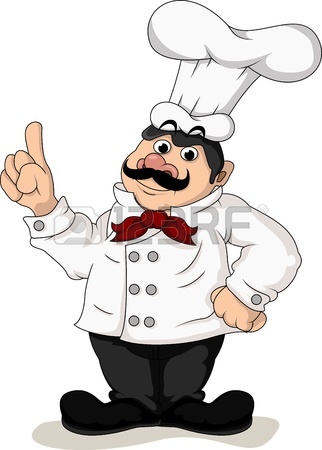 ALİ GÜVEN MESLEKİ VE TEKNİK ANADOLU LİSESİ UYGULAMA OTELİ ARALIK AYI YEMEK LİSTESİYEMEK FİYATIMIZ: 15 TLMENÜLERİMİZDE DEĞİŞİKLİK OLABİLİR. 3 ARALIK4 ARALIK5 ARALIK6 ARALIK7 ARALIKMERCİMEK ÇORBASIŞAFAK ÇORBASISEBZE ÇORBASITANDIR ÇORBASIŞEHRİYE ÇORBASITAVUK ŞİŞ IZGARAGÜVEÇTE MANTARLI ETKADINBUDU KÖFTEBALIKPASTIRMALI KURUFASULYEBULGUR PİLAVIPİRİNÇ PİLAVIPİYAZSALATAPİLAVAYRANFIRIN SÜTLAÇAYRAN HELVACACIK10 ARALIK11 ARALIK12 ARALIK13 ARALIK14 ARALIKYOĞURT ÇORBASIEZOGELİN ÇORBASIHAVUÇ ÇORBASIBAMYA ÇORBASIYAYLA ÇORBASIŞİŞ KÖFTE URFA KEBAPHÜNKAR BEĞENDİTAVUK FAJİTAPİLAV ÜSTÜET KAVURMABULGUR PİLAVIPİLAVERİŞTEPATATES KIZARTMASIMEVSİM SALATA           MEVSİM SALATAAYRANKABAK TATLISIMEŞRUBATMEŞRUBAT17 ARALIK18 ARALIK19 ARALIK20 ARALIK21 ARALIKKAYSERİ ÇORBASITOYGA ÇORBASIMERCİMEK ÇORBASITARHANA ÇORBASIBAHÇIVAN ÇORBASIİNEGÖL KÖFTEFIRIN TAVUK BUTGÜVEÇTE ETLİ NOHUTBALIKADANA ŞİŞPİRİNÇ PİLAVIŞEHRİYE PİLAVIPİRİNÇ PİLAVISALATABULGUR PİLAVI PİYAZTRİLİÇEGÜLLAÇBALBADEM TATLISIAYRAN24 ARALIK25 ARALIK26 ARALIK27 ARALIK28 ARALIK TAVUK SUYU ÇORBASIEZOGELİN ÇORBASITARHANA ÇORBASIMISIR ÇORBASI       Y.MERCİMEK ÇORBASIAKÇAABAT KÖFTEKIYMALI EV MANTISIGÜVEÇTE ÇOBAN KAVURMAKANAT İNCİK IZGARAİZMİR KÖFTEBULGUR PİLAVIMEVSİM SALATAPİRİNÇ PİLAVIBULGUR PİLAVIMAKARNAAYRANSUPANGLECACIKKALBURA BASTISALATA